Appeal Request for Permission to Retake a Class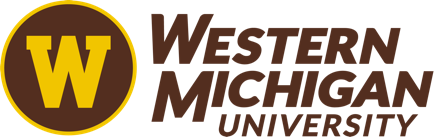 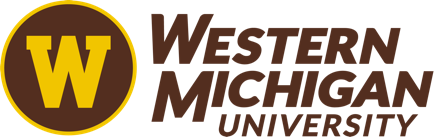 To the student: For students who wish to retake and enroll in a class for a fourth (or more) time, please complete Part I.  After submitting this to the instructor of the class/academic advisor/course coordinator students will then need to make an appointment to meet with the instructor of the class /academic advisor/course coordinator.  Students will need permission from the instructor of the class/academic advisor/course coordinator to ultimately enroll and re-take a class beyond 3 attempts.  If given permission to retake the class, students may need to meet with the instructor of the class /academic advisor/course coordinator to put forth a plan of study for the successful completion of the class.  Students may be asked to participate in special seminars, study sessions, or meetings to ensure successful completion of the class.  If a student is granted permission to enroll in the class, successful completion of the course is ultimately the student's responsibility. To the instructor of the class/academic advisor/course coordinator: A request for retaking a class beyond three times is being requested in the submission of this form. It is the responsibility of the instructor of the class/academic advisor/course coordinator to discuss and/or document how retaking this class will benefit the student.  Students may be asked to provide discussion and documentation for a plan of study that is arranged between the student and the instructor of the class/academic advisor/course coordinator.   Students may be asked to participate in special seminars, study sessions, or meetings to ensure successful completion of the class.  Note that you must complete all sections of Part II and Part III and obtain appropriate signatures.Part I: Student InformationInformation on this page and items 1-2 on the following page to be completed by the student.List the year and semester in which you previously took this class. Explain your reason(s) for requesting an opportunity for retaking this class.List steps you can take that you are willing to do to ensure successful completion of the class. Examples: attend study sessions, meeting with instructor or tutors, put together a study plan with the instructor, time management plan etc.Part II: Instructor of the Class/Academic Advisor/Course Coordinator CommentsItems 1 and 2 to be completed by Instructor of the Class/Academic Advisor/Course CoordinatorDiscuss your evaluation of the reasons the student gives for request of retake of the class.Describe a study plan or list methods by which the student can work towards successful completion of the class.  If there is a plan for the student to meet with you, a tutor, or to attend study sessions please describe here.  Please add any information you feel is relevant.Part III: Instructor of Class, Academic Advisor, Course Coordinator and Departmental Chairperson EndorsementsTo be completed by the instructor of the class, academic advisor, course coordinator, or thesis/dissertation chair and the department chairperson when applicable.Do you endorse the request for retake of this class?Note: If the response to the question above is “No”, please provide explanation in the space provided:Date:Student Name:Student Email:Student WIN:Department:Program of Study (Major):Major Advisor:Degree level sought:Thesis/Dissertation Committee Chair (if applicable):Number of credits completed in program: Number of credits remaining in program:Class Being Requested for Retake (include course prefix “STAT” and course code “1600” for example):How many attempts have already been made for this class:YearSemesterClass Requested for Retake (include course prefix “STAT” and course code “1600” for example):Semester and Year for RetakeIs this the first request for retake of this class? If not indicate the number attempt of this request.YesNoSignature of Instructor of Class/Course CoordinatorDateYesNoSignature of Program Advisor (Statistics or Data Science Programs only)DateYesNoSignature of Department ChairpersonDate